Дадатак 1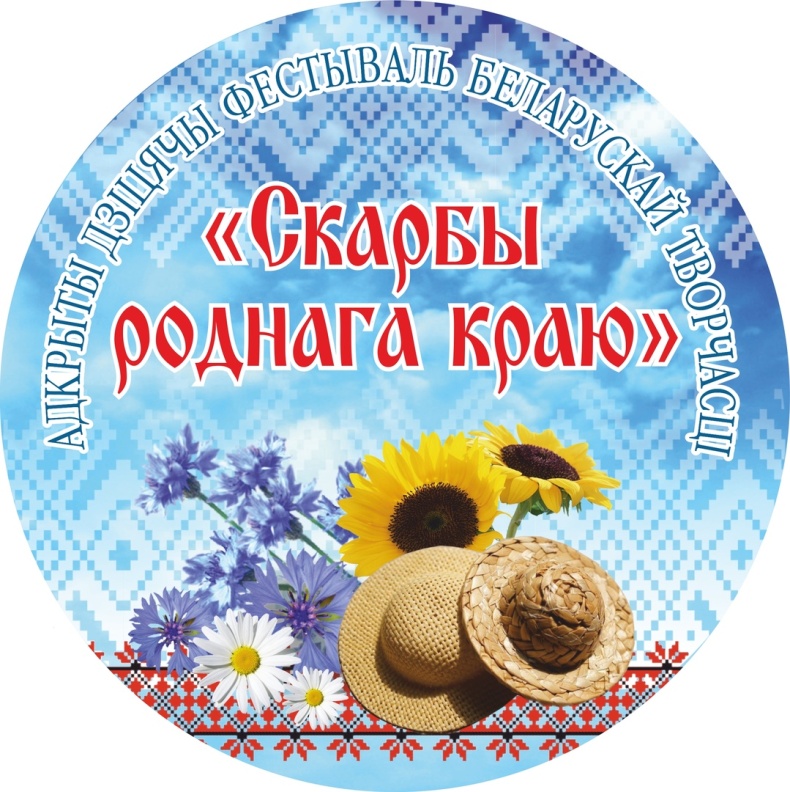 Заяўкана ўдзел у адкрытым дзіцячым фестывалі беларускай творчасці“Скарбы роднага краю”№Назва калектыва, імя і прозвішча выканаўцы1.Узрост удзельнікаў2.Назва і аўтары твора, хранаметраж3.Прозвішча, імя, імя па бацьку кіраўніка (поўнасцю), пасада4.Кантактная інфармацыя кіраўніка, тэлефон, e-mail5.Поўная назва ўстановы7.Тэхнічнае аснашчэнне нумара8.Спасылка на відэа (прымаюцца толькі спасылкі на YouTube ці сэрвісы Googl-Диск, Яндекс.Диск, Облако Mail.ru)